Пленум Межправительственной научно-политической 
платформы по биоразнообразию и экосистемным услугамВосьмая сессияВ онлайн-режиме, 14-24 июня 2021 годаПредварительная повестка дня1.	Открытие сессии.2.	Организационные вопросы:a)	утверждение повестки дня и организация работы;b)	положение дел с членским составом Платформы;c)	выборы должностных лиц.3.	Допуск наблюдателей.4.	Полномочия представителей.5.	Доклад Исполнительного секретаря о ходе осуществления скользящей программы работы на период до 2030 года.6.	Финансовая и бюджетная основа Платформы.7.	Оценка знаний:a)	доклад об аналитическом исследовании для тематической оценки взаимосвязей между биоразнообразием, водными ресурсами, продовольствием и здоровьем;b)	доклад об аналитическом исследовании для тематической оценки коренных причин утраты биоразнообразия и определяющих факторов преобразовательных изменений и вариантов реализации Концепции в области биоразнообразия на период до 2050 года;c)	работа, касающаяся взаимосвязи биоразнообразия и изменения климата, и сотрудничество с Межправительственной группой экспертов по изменению климата.8.	Формирование потенциала, укрепление базы накопления знаний и поддержка политических мер.9.	Повышение эффективности Платформы.10.	Организация работы Пленума, сроки и место проведения будущих сессий Пленума.11.	Организационные соглашения: соглашения о партнерстве на основе сотрудничества в рамках Организации Объединенных Наций в интересах работы Платформы и ее секретариата.12.	Принятие решений и доклада о работе сессии.13.	Закрытие сессии._____________________
ОРГАНИЗАЦИЯ
ОБЪЕДИНЕННЫХ 
НАЦИЙ 
ОРГАНИЗАЦИЯ
ОБЪЕДИНЕННЫХ 
НАЦИЙ 
ОРГАНИЗАЦИЯ
ОБЪЕДИНЕННЫХ 
НАЦИЙ 
ОРГАНИЗАЦИЯ
ОБЪЕДИНЕННЫХ 
НАЦИЙ 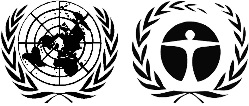 ЮНЕП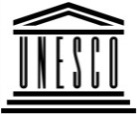 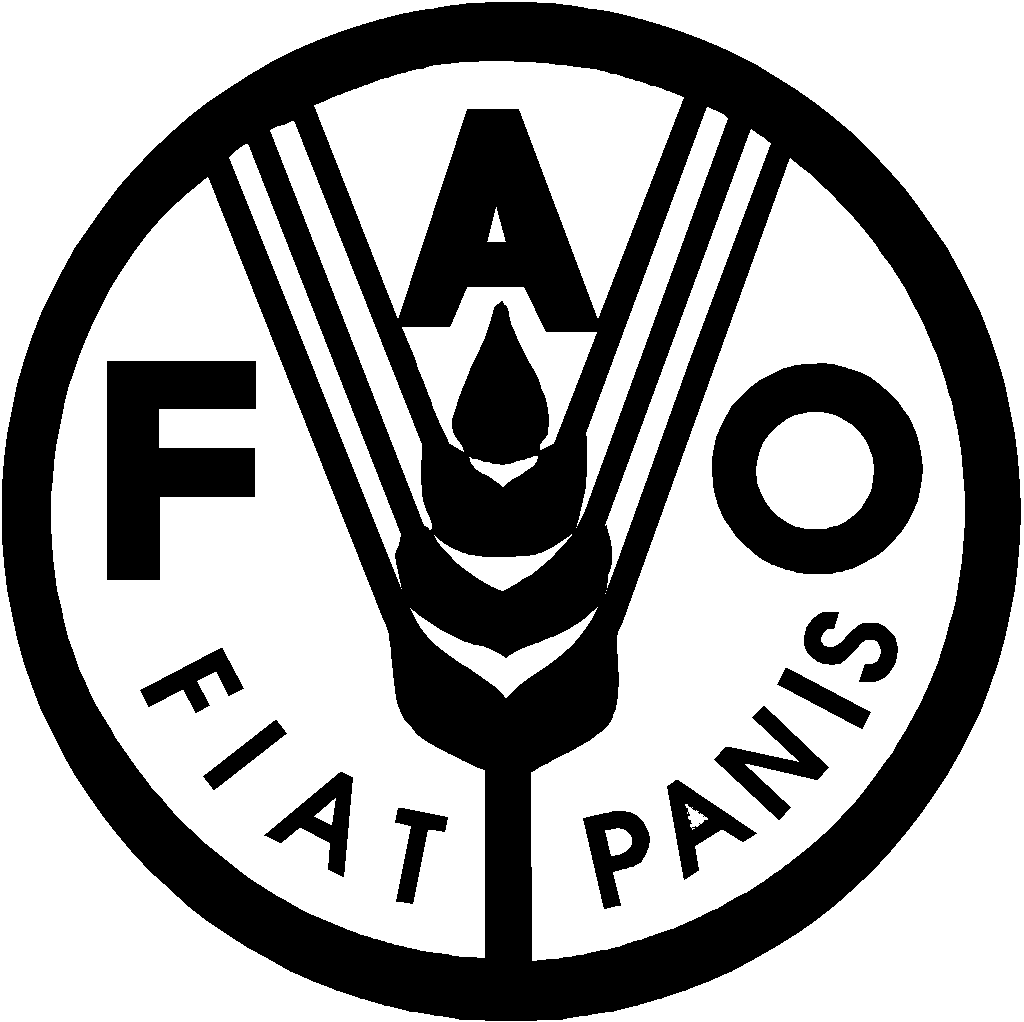 Продовольственная и сельскохозяйственная программа Организации Объединенных Наций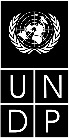 BESBESIPBES/8/1*IPBES/8/1*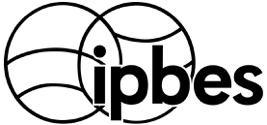 Межправительственная 
научно-политическая платформа 
по биоразнообразию и 
экосистемным услугамМежправительственная 
научно-политическая платформа 
по биоразнообразию и 
экосистемным услугамМежправительственная 
научно-политическая платформа 
по биоразнообразию и 
экосистемным услугамМежправительственная 
научно-политическая платформа 
по биоразнообразию и 
экосистемным услугамМежправительственная 
научно-политическая платформа 
по биоразнообразию и 
экосистемным услугамDistr.: General
21 July 2020Russian Original: EnglishDistr.: General
21 July 2020Russian Original: English